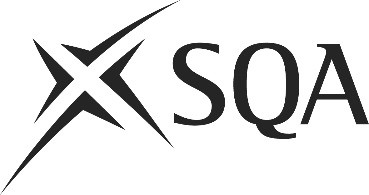 Unit IMPSD108 (J5N1 04)	Store and Organise Goods and Materials in a Food and Drink BusinessI confirm that the evidence detailed in this unit is my own work.I confirm that the candidate has achieved all the requirements of this unit.I confirm that the candidate’s sampled work meets the standards specified for this unit and may be presented for external verification.Unit IMPSD108 (J5N1 04)	Store and Organise Goods and Materials in a Food and Drink BusinessThis page is intentionally blankUnit IMPSD108 (J5N1 04)	Store and Organise Goods and Materials in a Food and Drink BusinessUnit IMPSD108 (J5N1 04)	Store and Organise Goods and Materials in a Food and Drink BusinessUnit IMPSD108 (J5N1 04)	Store and Organise Goods and Materials in a Food and Drink BusinessUnit IMPSD108 (J5N1 04)	Store and Organise Goods and Materials in a Food and Drink Business – continued Unit IMPSD108 (J5N1 04)	Store and Organise Goods and Materials in a Food and Drink BusinessSupplementary evidenceCandidate’s nameCandidate’s signatureDateAssessor’s nameAssessor’s signatureDateCountersigning — Assessor’s name(if applicable)Countersigning — Assessor’s signature(if applicable)DateInternal verifier’s nameInternal verifier’s signatureDateCountersigning — Internal verifier’s name(if applicable)Countersigning — Internal verifier’s signature(if applicable)DateExternal Verifier’s initials and date (if sampled)Unit overviewThis standard covers the skills and knowledge needed to store goods and materials in food and drink operations. Sufficiency of evidenceThere must be sufficient evidence to ensure that the candidate can consistently achieve the required standard over a period of time in the workplace or approved realistic working environment.Performance criteriaWhat you must do:There must be evidence for all Performance Criteria (PC).Select goods and materials for storage and allocate locationsIdentify the stock to be put in selection and storage locations Identify the correct storage location and maintain food safety and hygiene standardsMeet customers' requirements regarding storage where possible, taking into account what facilities are available and the storage conditions Arrange and put stock in allocated locations Handle stock in accordance with food safety and hygiene standards Maintain stock condition by using the handling techniques that comply with company regulations Check the product visually to make sure it meets customer or company specification Put the correct stock in the allocated location and in the allocated space within the agreed timescales Place goods and materials so that they can be accessed in the order required to meet stock rotation requirements Store goods and materials in a way that makes best use of available space and complies with company procedures Report difficulties and check documentation Report difficulties in placing goods and materials which cannot be immediately resolved to the relevant person Complete stock records and pass them on promptly as required Complete documentation in accordance with organisational requirementsEvidence referenceEvidence descriptionDatePerformance criteriaPerformance criteriaPerformance criteriaPerformance criteriaPerformance criteriaPerformance criteriaPerformance criteriaPerformance criteriaPerformance criteriaPerformance criteriaPerformance criteriaPerformance criteriaEvidence referenceEvidence descriptionDateWhat you must doWhat you must doWhat you must doWhat you must doWhat you must doWhat you must doWhat you must doWhat you must doWhat you must doWhat you must doWhat you must doWhat you must doEvidence referenceEvidence descriptionDate123456789101112Knowledge and understandingKnowledge and understandingEvidence referenceand dateWhat you must know and understandWhat you must know and understandEvidence referenceand dateFor those knowledge statements that relate to how the candidate should do something, the assessor may be able to infer that the candidate has the necessary knowledge from observing their performance or checking products of their work. In all other cases, evidence of the candidate’s knowledge and understanding must be gathered by alternative methods of assessment (eg oral or written questioning).For those knowledge statements that relate to how the candidate should do something, the assessor may be able to infer that the candidate has the necessary knowledge from observing their performance or checking products of their work. In all other cases, evidence of the candidate’s knowledge and understanding must be gathered by alternative methods of assessment (eg oral or written questioning).Evidence referenceand date1How to identify the right locations for different types of goods and materials2Why it is important to use the correct locations and space allocated for the stock3How to maintain stock locations in line with food safety standards4How to deposit stock in selection and storage locations5How to assess the condition of the storage locations6How to avoid damaging stock7Why it is important to use handling techniques in accordance with health and safety regulations8The principles of stock rotation and why it is important9Types of goods and materials held in storage10Types of location designed specifically for the storage of particular types of goods and materials11What storage facilities and locations are available and their characteristics12Why it is important to select storage locations that comply with company procedures13How to assess the suitability of storage locations, including its suitability to maintain the quantity and quality of goods and materials in storage, and the suitability of the location to support the goods and materials for the duration of the storage period14What the storage requirements are for the range and types of goods and materials held in storage and where to get information about them15Why it is important to check the transfer route to storage and hazards16The different security, safety and environmental conditions required for different types of goods and materials17Relevant regulations that apply to the storage of goods and materials18Regulations for handling goods and materials to protect them from damage and possible contamination, and to protect personnel and equipment19Checks required to make sure goods and materials meet customer or company specifications20Types of equipment defects and how to deal with them21Types of handling and securing equipment, including mobile equipment and vehiclesKnowledge and understandingKnowledge and understandingEvidence referenceand dateWhat you must know and understandWhat you must know and understandEvidence referenceand dateFor those knowledge statements that relate to how the candidate should do something, the assessor may be able to infer that the candidate has the necessary knowledge from observing their performance or checking products of their work. In all other cases, evidence of the candidate’s knowledge and understanding must be gathered by alternative methods of assessment (eg oral or written questioning).For those knowledge statements that relate to how the candidate should do something, the assessor may be able to infer that the candidate has the necessary knowledge from observing their performance or checking products of their work. In all other cases, evidence of the candidate’s knowledge and understanding must be gathered by alternative methods of assessment (eg oral or written questioning).Evidence referenceand date22What costs are associated with damaged goods and materials, and why it is important that damaged goods and materials reported immediately23Why it is important to store items in the allocated location, and the procedures to follow when the allocated location is not suitable or available24What information contained on goods and materials or in documentation is relevant to storage requirements25Why complete and accurate documentation is important26What the communication structures and procedures are within your company27Why it is important to communicate effectively and what may happen if this is not doneEvidenceEvidenceDate123456Assessor feedback on completion of the unit